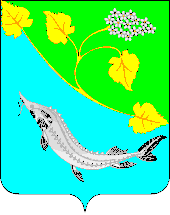 	                               Администрация             Ленинского муниципального района                              Волгоградской области              Антитеррористическая комиссия                             ПРОТОКОЛ № 45   Заседания антитеррористической комиссии         Ленинского муниципального районаОт 08.02. 2019 г.                                                   Администрация Ленинского   С 10-00 до11-00 ч.                                                Муниципального района                                                                                          Актовый зал.Председатель:  Варваровский Н.Н.-  Глава  Администрации   Ленинского муниципального района, председатель АТК Ленинского муниципального района.Секретарь: Алимбеков А.А.- главный специалист по охране труда, секретарь антитеррористической комиссии.    Присутствовали:Члены АТК: Калашников Владимир Анатольевич – сотрудник отдела УФСБ России в г. Волжский. Беспалко Сергей  Викторович- консультант отдела жизнеобеспечения Администрации Ленинского муниципального района, Чуланова Татьяна Юрьевна–начальник отдела образования Администрации Ленинского муниципального района. Контарев Геннадий Викторович - начальник  отдела МВД России по Ленинскому району.Некрасов Олег Викторович- Председатель Ленинской районной Думы.Морозов Андрей Александрович- специалист по гражданской обороне и мобилизационной работе ГБУЗ «Ленинская ЦРБ».                                    ПОВЕСТКА ДНЯ:1.Об итогах  исполнения « Комплексного плана  противодействия идеологии   терроризма в  Российской Федерации на 2013-2018 годы», « Плана мероприятий по противодействию терроризму и экстремизму на территории  Ленинского муниципального  района на 2013-2018 годы», муниципальных программ и планов по противодействию терроризму и экстремизму.2. О дополнительных мерах по  учёту результатов мониторинга  политических, социально-экономических и иных процессов, оказывающих  влияние на ситуацию  в сфере противодействия терроризму.Вступительное слово по повестке дня заседания: Варваровский Николай Николаевич –  Глава  администрации Ленинского муниципального района, председатель  антитеррористической комиссии района.Отметил, что  проводится плановое   заседание антитеррористической комиссии Ленинского муниципального района. По первому вопросуСЛУШАЛИ:Алимбеков Асхать Ахметович - главный специалист по охране труда, секретарь антитеррористической комиссии.Отметил, что завершился срок действия  « Комплексного плана  противодействия идеологии   терроризма в  Российской Федерации на 2013-2018 годы», « Плана мероприятий по противодействию терроризму и экстремизму на территории  Ленинского муниципального  района на 2013-2018 годы». Необходимо подвести итоги за 2018 год. В ближайшее время  будет разработан новый комплексный план на 2019 год.Доклад прилагается. РЕШИЛИ:   1. Информацию секретаря антитеррористической комиссии Ленинского муниципального района Алимбекова А.А. об итогах   исполнения « Комплексного плана  противодействия идеологии   терроризма в  Российской Федерации на 2013-2018 годы», « Плана мероприятий по противодействию терроризму и экстремизму на территории  Ленинского муниципального  района на 2013-2018 годы», муниципальных программ и планов по противодействию терроризму и экстремизму принять к сведению.   2.  Принять меры по  выполнению в 2019 году   муниципальной  программы « Комплекс мер по созданию безопасных условий для обучающихся и воспитанников в образовательных организациях Ленинского муниципального района,  подпрограммы №2 «Укрепление антитеррористической защищённости образовательных организаций».  Сроки реализации программы с 2018 по 2023 годы.3.  Контроль за исполнением решения  возложить на секретаря  Алимбекова А.А.  По второму  вопросуСЛУШАЛИ: Алимбеков Асхать Ахметович - главный специалист по охране    труда, секретарь антитеррористической комиссии.  В своём докладе Алимбеков А. А. рассказал о проведении  мониторинга  политических, социально-экономических и иных процессов, оказывающих  влияние на ситуацию  в сфере противодействия терроризму. Отметил, что некоторые члены комиссии своевременно не предоставляют сведения по мониторингу.Доклад прилагается. РЕШИЛИ: 1. Принять меры по укреплению исполнительской дисциплины членами антитеррористической комиссии по своевременному  предоставлению информации по мониторингу  политических, социально-экономических и иных процессов в районе, оказывающих влияние на ситуацию в сфере противодействия терроризму.2.Контроль  за  исполнением решения возложить на секретаря антитеррористической  комиссии Алимбекова А.А. Глава администрации  Ленинскогомуниципального района,председатель  антитеррористическойкомиссии                                                                                   Н.Н.Варваровский.Секретарь   комиссии                                                                Алимбеков А.А.